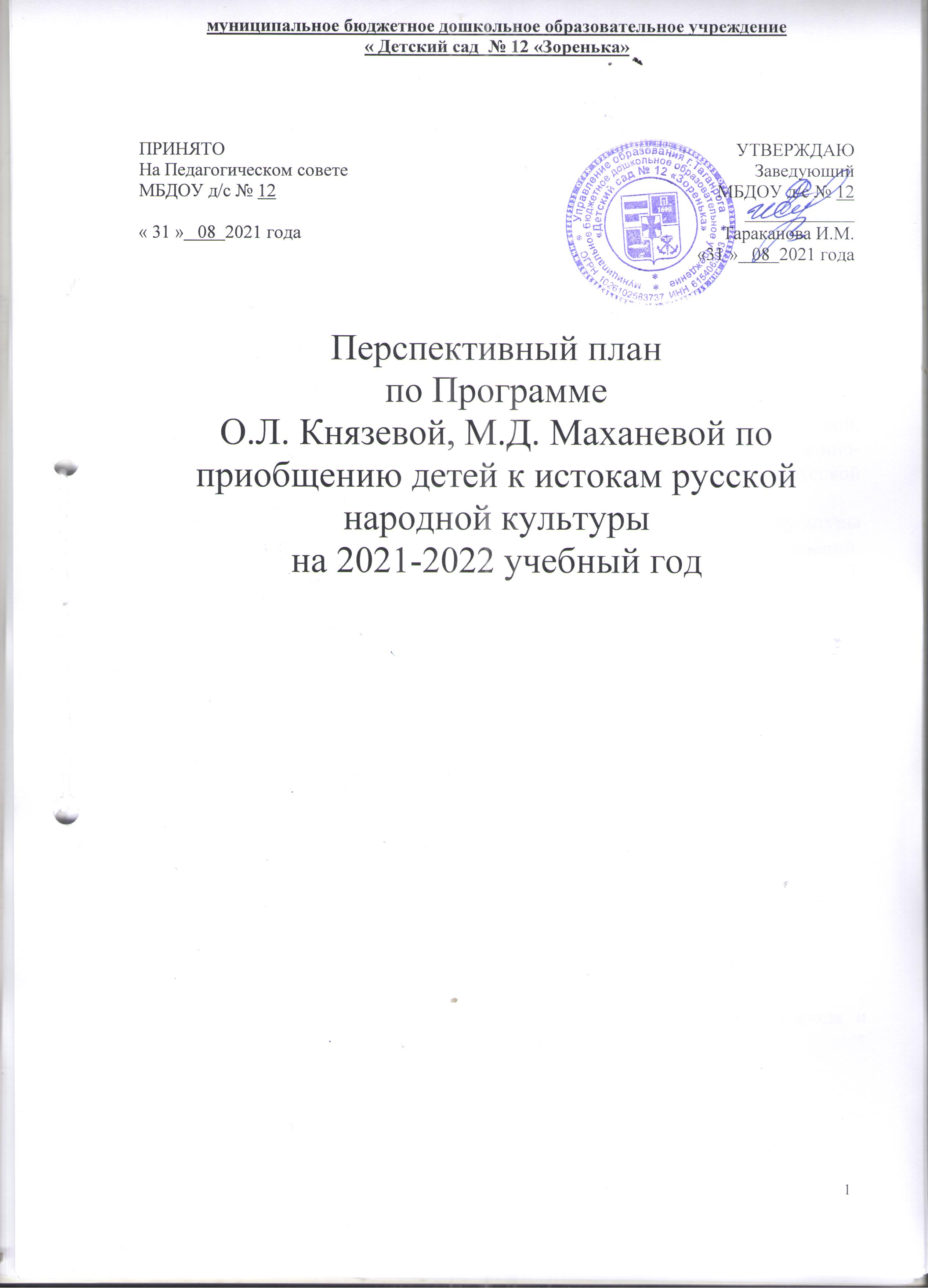 Форма организации деятельности: непосредственно образовательная,совместная деятельность, свободная деятельность воспитанников.Участники образовательного процесса:- Воспитанники детского сада- Воспитатели- Родители воспитанников- Социальные партнеры- Срок реализации – 4 годаПояснительная записка	Настоящая парциальная программа  разработана на основании авторской программы «Приобщение детей к истокам русской народной культуры» под редакцией О.Л.Князевой, М.Д.Маханевой.
Данная программа определяет новые ориентиры в нравственно-патриотическом воспитании детей, основанном на их приобщении к русской народнойкультуре. 
Параллельно в программе решаются вопросы расширения базовой культуры личности воспитателей дошкольных образовательных учреждений. Теоретическую основу программы составляет известное положение (Д. Лихачев, И. Ильин) о том, что дети в процессе ознакомления с родной культурой приобщаются к непреходящим общечеловеческим ценностям. 
          Программа рассчитана на работу с детьми трех - семи лет, включает перспективное и календарное планирование. 
Цель программы:  формирование у детей дошкольного возраста (3-7 лет) базиса культуры на основе ознакомления с бытом и жизнью родного народа, его характером, присущими ему нравственными ценностями, традициями, особенностями культуры. Образовательная цель программы состоит в приобщении детей ко всем видам национального искусства – от архитектуры до живописи, от пляски, сказки и музыки до театра.Задачи программы:Знакомство с народными календарно-обрядовыми праздниками:познакомить детей с основными календарно-обрядовыми праздниками;показать связь праздников с трудовой деятельностью русского народа и явлениями природы;вызывать интерес к народным праздникам и активное участие в них; вызывать интерес к народным праздникам и активное участие в них; формировать историческое сознание через взаимосвязь прошлого, настоящего и будущего;Знакомство с русскими старинными ремеслами:познакомить детей с основными ремеслами на Руси;показать, что трудолюбие это основная добродетель человека;воспитывать уважение к трудовой деятельности русского народа и негативное отношение к лени;Знакомство с устным народным творчеством:познакомить детей с основными видами устного народного творчества:    потешки, пословицы, поговорки, загадки, сказки, песни, частушки;показать связь между произведениями устного народного творчества и ближайшим бытовым окружением человека и его этическо-эстетическими чертами в прошлом и настоящим;вызвать эмоциональный отклик и творческую активность у детей через драматизацию некоторых сюжетов сказок.Знакомство с русским народным бытом, обычаями и традициями:познакомить детей с бытом, обычаями и традициями русского народа;создать у детей этнический облик народа, выражающий его специфику через знакомство с элементами жилища, предметов быта, одежды, этикета русского человека в прошлом;формировать у детей взаимосвязь традиций прошлого и настоящего;развивать у детей чувство патриотизма, приобщая их к духовной культуре русского народа.Знакомство с русским народным искусством:развивать у детей эстетическое восприятие мира через знакомство с некоторыми видами русского народно-прикладного искусства;побуждать детей к созданию собственных работ по образу русских мастеров, поощряя их воображение, активность и инициативу;вызывать восхищение умениями и талантами мастеров, создавших произведения народно-прикладного искусства.Основные принципы работы по приобщению дошкольников к истокам русской народной культуры:• принцип близости, объективности, эмоциональной насыщенности – предлагаемый материал должен быть с постепенным усложнением;• принцип доступности – предлагаемая информация адаптирована к восприятию дошкольников;• принцип научности и достоверности – содержание сведений, предлагаемых дошкольникам, должно быт основано на научных фактах, личном опыте и чувственных ощущений детей• принцип наглядности и занимательности – образовательный материал должен вызывать у детей интерес и эмоциональный отклик;• принцип исторической последовательности обобщающих факторов;• принцип комплексного и интегративного подхода - приобщение дошкольников к истокам русской народной культуры осуществляется через различные виды деятельности системе воспитательно – образовательного процесса, предлагается использование различный видов и форм взаимодействия с детьми;• принцип тесного сотрудничества педагогов и родителей.Планируемый образовательный результат:-  пробуждение интереса к истории и культуре своей Родины, любви к родному       краю;-   формирование чувств национального достоинства; - расширение кругозора детей через музей быта, созданного силами педагогов и родителей;-   широкое использование всех видов фольклора;- объединение усилий педагогов и родителей при организации работы по приобщению к русской национальной культуре.Направления работы по приобщению детей к истокам русской культуры.Воспитание чувства патриотизма, любви к своей Родине, гордости за свою нацию, за прошлое своего народа, уважения к своей семье, приобщение к культуре русского народа посредством ознакомления с народными ремёслами и народным фольклором я решила проводить по следующим направлениям:Экологическое и трудовое воспитание (циклы познавательных занятий, целевые прогулки, наблюдения, совместная с родителями деятельность, субботники);Связная речь (развивающие занятия, рассказывание и инсценирование сказок, использование стихов, загадок, пословиц, былин);  Художественно-творческая деятельность (рассказы педагога,  рассматривание иллюстраций и образцов народного творчества, выставки и галереи, открытки к праздникам, конструирование);Социально-нравственное развитие (познавательные беседы, экскурсии, рассматривание альбомов);Мир музыки (развлечения, ярмарки, праздники, разучивание хороводов и музыкальных игр);Физическое развитие (подвижные игры, соревнования);Игра (подвижные, словесные и сюжетно-ролевые).     Материально – техническое обеспечение ООП.Методическое оснащение образовательного процесса. 1. Парциальная программа «Приобщению детей к истокам русской  народной культуры» под редакцией О.Л. Князевой, М.Д Маханевой);2. «Дошкольникам о Чехове» под общей редакцией В.Н.Лукьяненко;3. «Мой Таганрог»  А.Г. Ренжигло;Оснащение образовательного процесса.- учебно-методическое пособие  «Казачий костюм» Т.И. Агуреева, Л.А. Баландина, Г.Ю. Цветкова;-демонстрационный материал «Гжель» С.Вохринцева;- демонстрационный материал «Дымковская игрушка» С.Вохринцева;-демонстрационный материал «Хохломская роспись» С.Вохринцева;-альбом декоративно-прикладного искусства «Мастера Палеха»   Т.Я.Шпикалова;-  дидактические игры;- мини-музей «Русская изба» с предметами декоративно-прикладного искусства: дымковская игрушка, посуда с гжельской и хохломской росписью,  прялка, русская печка, посуда из глины и  дерева и другое; - мини-музей «Таганрог - город воинской Славы»;- коллекция кукол в  народных костюмах;- наборы театров (по русским народным сказкам); - русские народные музыкальные и шумовые инструменты,   детские народные музыкальные инструменты;  - аудио, фотоаппаратура.Расписание НОДСодержание воспитательно – образовательной работы по образовательным областям.Данная программа составлена с учетом  интеграции  образовательных  областей:- «Художественно-эстетическое  развитие»,- «Речевое  развитие» - «Познавательное  развитие» - «Социально-коммуникативное  развитие» - «Физическое  развитие»Народное искусство в воспитательно-образовательной работе с детьми
используется в интегрированной форме как в  непосредственно  образовательной  деятельности, так и в процессе самостоятельной деятельности детей:- Игры- Праздники- Досуги- Посиделки- Экскурсии  в  мини-музеи- Прогулки- Режимные моменты- Взаимодействие с социальным окружениемРазвивающая средаРеальные предметы народного быта и интерьера.«Полочка красоты» с предметами декоративно – прикладного творчества и народными игрушками в группах ДОУ.«Музыкальный уголок» оснащенный музыкальными инструментами.«Сборники произведений устного народного творчества». Мини-музей «Русская изба».Мини-музей «Таганрог-город воинской славы».Показатели выявления теоретических знаний и интереса детей по разделу «Приобщение детей к истокам русской народной культуры» (диагностика)Проявляет интерес к русской национальной культуре.Умеет играть в русские народные игры.Умеет рассказывать русские народные сказки, потешки, заклички.Узнает героев русского народного фольклора, произведений изобразительного искусства.Принимает осмысленное участие в русских народных праздниках, знает название праздника, некоторые его традиции.Имеет представление о русской национальной одежде и обуви.Имеет представление о старинных предметах быта и их назначении.Бережно относится к предметам быта, произведениям народного творчества.Средняя группаСентябрьОктябрьНоябрьДекабрьЯнварьФевральМартАпрельМайСтаршая группаСентябрьОктябрьНоябрьДекабрьЯнварьФевральМартАпрельМайПодготовительная группаСентябрьОктябрьНоябрьДекабрьЯнварьФевральМартАпрельМайМладшая группаСентябрьОктябрь НоябрьДекабрьЯнварьФевральМартАпрельМайДни неделиКоличество занятий в неделюПонедельникВторникСредаЧетверг1 (младшая и средняя группы)Пятница1(старшая и подготовительная группы)№Тема занятияСодержание1«Во саду ли, в огороде»Дид. игра «Что растет в саду и огороде». Загадываниезагадок об овощах и о фруктах. Разучивание потешки«Наш козел» (стр.47)2«Чудесный мешочек»Повторение песенки–потешки «Наш козел».Дидактическая игра «Чудесный мешочек» (стр.48)3«Коровушка и бычок»Знакомство детей с домашними животными – коровойи бычком. Разучивание потешек про корову и бычка. (стр.49)4 «Милости просим, гости дорогие». Посещение детьми мини-музея «Русская изба», встреча с хозяйкойЗнакомство с предметами русского народного быта в «русской избе»№Тема занятияСодержание1«Приглашаем вгости к нам»Игра-упражнение «Вежливое обращение к гостям». Повторение потешек о козле, коровушке, бычке. (стр.49)2«Гуси-лебеди»Знакомство со сказкой «Гуси-лебеди». Разучивание потешки «А тари, тари, тари». (стр.49)3«Сошью Машесарафан»Знакомство с женской русской народной одеждой.Повторение потешки «Ай, тари, тари, тари…» (стр.50)4 «Золотоеверетено». Посещение мини-музея «Русская изба»Знакомство с предметами русского быта – прялкой. Знакомство со сказкой «Золотое веретено» (стр.50)№Тема занятияСодержание1«Волшебныеспицы»Знакомство со спицами и вязанием на них. Беседа о шерстяных изделиях и о том, откуда берется шерсть(козья, овечья) (стр.51)2«Лисичка соскалочкой»Знакомство с предметом обихода – скалкой. Знакомство со сказкой «Лисичка со скалочкой»(стр.51)3«Петушок–золотойгребешок»Упражнение в вежливом обращении к гостю. Дидактическая игра «Похвали Петушка».Знакомство со сказкой «Петушок и бобовое зернышко» (стр.51)4 «Чудесныйсундучок»Дидактическая игра «Кто спрятался?» (отгадывание загадок о домашних животных). Повторениепотешки и попевок о домашних животных(стр.52).№Тема занятияСодержание1«Здравствуй, зимушка –зима»Загадки о зиме. Разучивание русскойнародной песенки «как на тоненький ледок»(стр.52)2«Зимовье зверейЗнакомство со сказкой «Зимовье зверей». Повторение песенки «как на тоненький ледок» (стр.54)3«Одень зверей»Занятие аппликацией по готовым формам.Самостоятельный пересказ детьми сказки «Зимовье зверей» (стр.54)4 «Сею, сею, посеваю, сНовым годомпоздравляю!»Знакомство с празднованием Нового года. Разучивание колядки «Щедровочка» (стр.54)№Тема занятияСодержание1«СундучокДеда Мороза»Беседа «подарки Деда Мороза». Разучивание заклички«Мороз, Мороз, не морозь мой нос» (стр.55)2«Лиса и козел»Дидактическая игра «Похвали лису». Повторение потешек о домашних животных. Знакомство со сказкой «Лиса и козел» (стр.55)3«Веселыеложки»Знакомство с предметами обихода – деревянными ложками. Загадывание загадок о животных (стр.56)4 «Заюшкинаизбушка»Самостоятельный пересказ детьми сказки «Заюшкина избушка» (стр.56)№Тема занятияСодержание1«Кто же в гости к нампришел?»Знакомство с домовенком Кузей. Игра«Аюшки» (стр.57)2«Русская балалайка»Знакомство с балалайкой. Пословицы ипоговорки о балалайке. (стр.58)3«Лисичка-сестричка»Знакомство со сказкой «Лисичка-сестричка и серый волк» (стр.58)4 «Масленица дорогая – нашагостьюшка годовая»Знакомство с Масленицей. Разучиваниепесенки «Блины» (стр.59)№Тема занятияСодержание1«При солнышке-тепло, при матушке –добро»Беседа о маме с включением пословиц ипоговорок. Самостоятельный рассказ «Какая моя мама» Пение песенок о маме. (стр.59)2«Крошечка-Хаврошечка»Знакомство со сказкой «Крошечка –Хаврошечка» (стр.60)3«Весна, весна, подисюда!»Рассказ о старинных обычаях встречи весны. Загадывание загадок о весне. Заучивание заклички о весне. (стр.60)4 «Пришла весна!»Повторение заклички о весне. Создание из цветных лоскутков коллекционной аппликации «Пришла весна». (стр.61)№Тема занятияСодержание1«Шутку шутить –людей насмешить»Знакомство с потешным фольклором –дразнилками, скороговорками. (стр.62)2«Небылица–небывальщина»Знакомство с небылицами. Разучивание и самостоятельное придумывание небылиц.(стр.63)3«Русская свистулька»Рассказ о глиняной свистульке. Лепкасвистульки. (стр.63)4«Чудесный мешочек»Раскрашивание свистулек. Дидактическая игра «Угадай по звуку». Слушание народных мелодий. (стр.64)№Тема занятияСодержание1«Времена года»Рассказ о временах года с использованием соответствующих загадок. Повторение закличек, песенок о временах года. (стр.64)2«Волшебнаяпалочка»Узнавание знакомых сказок по отрывкам из них, иллюстрациям, предметам (стр.65)3Тематическая экскурсия в городской сквер «Клятва»Рассматривание весенних цветочных клумб. Загадывание загадок о цветах.4 «Посиделки»Загадывание загадок о домашних животных. Игры на народных музыкальных инструментах.№Тема занятияСодержание1«Что летомродиться, - зимойпригодиться»Беседа о лете. Народные приметы, пословицы, поговорки, песенки о лете. Загадывание загадок олетних явлениях природы. (стр.66)2«Гуляй, да присматривай»Рассказ о первом осеннее месяце, его приметах.Дидактическая игра «С какого деревадетки?» (плоды, листья). Разучивание песенки- попевки «Восенушка-осень».(стр.67)3«Вершки дакорешки»Знакомство со сказкой «Мужик и медведь».Дидактическая игра «вершки и корешки». Загадывание детьми загадок.(стр.68)4«Милости просим, гости дорогие». Посещение детьми мини-музея «Русская изба», встреча с хозяйкойЗнакомство с предметами русского народного быта в «русской избе»№Тема занятияСодержание1«Октябрь пахнеткапустой»Беседа о характерных для октября явлениях природы, народных обычаях и праздниках (Покров, Сергиев день). Знакомство с предметами обихода –деревянным корытцем, тяпкой. Повторение попевки«Восенушка – осень» (стр.69)2Тематическая экскурсия в городской парк «Осень в Таганроге»Прогулка по аллеям парка. Рассматривание деревьев, разговор о народных приметах. Пословицы поговорки об осени.3«Зайчишка-трусишка»Знакомство со сказкой «Заяц – хваста». Разучивание потешки «Зайчишка-трусишка» (стр.70)4 «Друг за дружкудержаться–ничего небояться»Знакомство со сказкой «Крылатый, мохнатый да масленый». Беседа о взаимовыручке и поддержке»(стр.70)№Тема занятияСодержание1«Знаешь ли тысказки?»Литературная викторина по сказкам «Заяц –хваста»,«У страха глаза велики», «Крылатый, мохнатый да масленый» (стр.71)2Чтение рассказа А.П.Чехова «Каштанка»Знакомство с творчеством нашего земляка - русского писателя А.П.Чехова. Демонстрация книг-рассказов для детей. Чтение рассказа «Каштанка».  (  Методическое пособие «Дошкольникам о Чехове»)3Прогулка к скульптуре «Египетская пирамида»Знакомство  с достопреми-чательностями г. Таганрога - со скульптура малых форм «Египетская пирамида» у входа в городской парк.4Лепка «Египетская пирамида»Знакомство с творчеством нашего земляка - русского писателя А.П.Чехова. Лепка по рассказу «Каштанка» (  Методическое пособие «Дошкольникам о Чехове» стр.54)№Тема занятияСодержание1«Здравствуй, зимушка-зима!»Беседа о характерных особенностях декабря с использованием соответствующих пословиц,поговорок. Разучивание заклички «Ты Мороз, Мороз, Мороз» (стр.73)2«Проказыстарухи зимы»Загадывание загадок о зиме. Повторение заклички «Ты Мороз, Мороз, Мороз». Знакомство со сказкойК.Д.Ушинского «Проказы старухи зимы» (стр.74)3«Лиса-обманщица»Викторина по сказкам. Разыгрывание сюжета сказки«Лисичка-сестричка и серый волк» (стр.74)4 Тематическая прогулка в городской парк к  Главной новогодней ёлке  г. ТаганрогаРассказ о новогодних праздниках. Прогулка к Главной городской елке.№Тема занятияСодержание1«С Новым годом совсем родом!»Рассказ о традициях празднования Нового года. Пение колядок. (стр.75)2«Гуляй,да присматривайся»Беседа о характерных особенностях января. Знакомство со сказкой «Морозко» (стр.76)3«Хороший городГородец»Рассказ о городе Городце и городецкой росписи. Пение частушек. (стр.76)4Экскурсия на выставку МБДОУ, посвящённую Дню рождения А.П. ЧеховаРассказ воспитателя о писателе, чтение рассказа А.П. Чехова «Белолобый»  (  Методическое пособие «Дошкольникам о Чехове» стр.118)№Тема занятияСодержание1««Гуляй, даприсматривайся»Беседа о характерных особенностях февраля. Знакомство со сказкой «Два Мороза» (стр.77)2«Сказка для Кузи»Самостоятельное рассказывание детьми сказок. Словесная игра «Аюшки» (стр.78)3«Письмо Нафане»Составление детьми письма Нафане –другу домовенка Кузи. Знакомство с обрядовыми песнями, посвященными Масленице. (стр.78)4  «Ой ты,Масленица!»Рассказ о Масленице. Пение обрядовыхзакличек. Рисование Масленицы (стр.79)№Тема занятияСодержание1«Нет милее дружка, чемродимая матушка»Беседа о маме. Изготовление поделок вподарок маме. (стр.79)2«Мудреному и счастье клицу»Знакомство со сказкой «Семилетка».Загадывание загадок.(стр.803«Гуляй,да присматривайся»Беседа о характерных признаках началавесны. Разучивание заклички о весне«Жаворонки, прилетите» (стр.80)4 «Весна, весна, подисюда!»Пение закличек о весне. Словесноеупражнение «Какие краски и для чего нужны весне» (стр.81)№Тема занятияСодержание1«Шутку шутить – людейнасмешить»Знакомство с потешным фольклором.Составление детьми потешного рассказа. Загадывание загадок о весенних явлениях.(стр.82)2«Небылица в лицах,небывальщина»Знакомство с русскими народныминебылицами. Самостоятельное придумывание детьми небылиц.(стр.83)3 «Красная горка»Знакомство с традициями народных гуляний на Пасхальной неделе. Словесные игры.Пение частушек (стр.84)4 «Апрель ленивого нелюбит, проворногоголубит»Рассказ о весенних полевых работах.Самостоятельный посев детьми семян.(стр.84)№Тема занятияСодержание1«Весна краснацветами»Повторение закличек, песенок пословиц о весне. Отгадывание загадок. Знакомство со сказкой Н.Павлова «Под кустом» (стр.85)2«Победа в воздухе невьется, а рукамидостается»Рассказ о воинах – защитниках Отечества.Знакомство со сказкой «Каша из топора» (стр.85)3Экскурсия «Таганрог. Огненные годы»Знакомство с памятниками защитникам города («Стела - Город воинской Славы») (Ренжигло А.Г. «Мой Таганрог»)4 Заключительная беседа о родном городе «Человек без Родины, что соловей без песни»Виртуальная экскурсия по городу - памятники архитектуры, культуры и истории г. Таганрога№Тема занятияСодержание1«Что летом родиться,-зимой пригодиться»Беседа о лете. Повторение пословиц, поговорок и песенок о лете. (стр.88)2«Восенушка – осень -сноп последний косим»Беседа о первом осеннем месяце, о егоособенностях и приметах. Повторение заклички  «Восенушка-осень» (стр.88)3«Моя Родина -Таганрог» К Дню рождения городаРассказ об истории г. Таганрога. Просмотр фотографий-открыток  видов старого города4«Хлеб всему голова». Экскурсия в мини-музей хлебаБеседа о старинных и современных  способах уборки хлеба.Знакомство с жерновами и ихиспользованием.(стр.89)№Тема занятияСодержание1  «К худой головесвоего ума неприставишь»Беседа об уме и о глупости. Знакомство со сказкой «Про Филю». Словесная игра «Филя и Уля» (стр.89)2«Октябрь – грязник –ни колеса, ни полозане любит»Беседа о характерных приметах октября. Рассказ о народном празднике Покрове. (стр.90)3«В тереме расписномя живу, к себе в избувсех приглашу»Рассказ о строительстве изб на Руси..Знакомство с русской народной игрой «Заря – зарница»4«Рассматриваниерусского народногокостюма»Рассказ об истории возникновения русского костюма, обратить внимание на узорчатое украшение сарафана, сорочки, кокошника.№Тема занятияСодержание1Известные люди Таганрога. Чтение рассказа А.П. Чехова «Ванька»Знакомство с творчеством нашего земляка- русского писателя А.П. Чехова(Методическое пособие «Дошкольникам о Чехове» стр.34)2«Синичкин день»Заключительная беседа об осени. Рассказ о праздниках Синичкин день и Кузьминки(стр.92)3«Где живет перо Жар-птицы?»Знакомство детей с хохломской росписью. (стр.92)4 «Чудо - чудное, диво -дивное – ЗолотаяХохлома»Рассказ о традициях хохломской росписи («кудрина», «травка» и т.п.) (стр.92)№Тема занятияСодержание1«Зима - не лето, -в шубу одето»Беседа о характерных особенностях зимы. Использование русской народной песенки «Как на тоненький ледок» (стр.93)2«Пришел мороз –береги ухо и нос»Знакомство со сказкой В.Ф.Одоевского «Мороз Иванович». Загадывание загадок о морозе.Повторение песенки «Как на тоненький ледок» (стр.94)3  «Снегурочка –внучка ДедаМороза»Знакомство со сказкой «Снегурочка».Прослушивание фрагментов оперы Н.А.Римского- Корсакова «Снегурочка» (в грамзаписи) (стр.95)Тематическая прогулка в городской парк к  Главной новогодней ёлке  г. ТаганрогаРассказ о новогодних праздниках. Прогулка к Главной городской елке.№Тема занятияСодержание1«Пришла Коляданакануне Рождества»Беседа о рождественских праздниках,святочных гаданиях. Пение песенок. (стр.95)2«Зимние узоры»Знакомство с творчеством вологодскихкружевниц (стр.95)3«Гжель прекрасная»Знакомство с гжельским художественным промыслом. (стр.964К Дню рождения А.П. Чехова. Экскурсия  к библиотеке А.П. ЧеховаТематическая экскурсия  к библиотеке А.П. Чехова. Рассматривание скульптуры малых форм - «Книжная пирамида» (  Методическое пособие «Дошкольникам о Чехове» )№Тема занятияСодержание1«Дело мастерабоится»Знакомство со сказкой «Семь Симеонов».Дидактическая игра «Кому что нужно для работы».Повторение пословиц о труде и мастерстве.(стр.96)2«Живет в народепесня»Беседа о русской народной песне. Знакомство с пословицами и поговорками о песне. Разучиваниерусской народной песни «Ой, встала я ранешенько» (стр.97)3«На героя и славабежит»Рассказ о русских богатырях (стр.97)4  «МасленицаПрасковейка,встречаемтебя хорошенько»Беседа о Масленице. Пение песен, частушек (стр.97)№Тема занятияСодержание1«Сердце материлучше солнца греет»Этическая беседа о маме с включениемнародных пословиц и поговорок (стр.98).2«Русская матрешка»Рассказ о матрешке. Разучивание частушек (стр.98)3«Поэзия народногокостюма»Рассказ о народном костюме. Прослушиваниерусских народных песен (в записи) (стр.99)4  «Грач во дворе –весна на дворе»Беседа о русских обычаях встречи весны. Пение  закличек о весне.(стр.99)№Тема занятияСодержание1«Шутку шутить –людей смешить»Беседа о народном юморе (докучные сказки,скороговорки, дразнилки). Словесная игра «Путаница» (стр.100)2«Красная горка»Рассказ о Пасхе. Словесные народные игры«Садовник», «Бирюльки» (стр.100)3Экскурсия в мини-музей «Русская изба»Рассматривание «Пасхальное дерево»Изготовление пасхальных сувениров.4 «Путешествие назлатогривойтройке»Знакомство детей с образом коня в русском народном декоративно-прикладном творчестве (городецкая, палехская, хохломская роспись).Рассказ о мастерах Палеха. Прослушивание народных песен, воспевающих русскую тройку (взаписи) (стр.101)№Тема занятияСодержание1«Победа в воздухе не вьётся, а руками достаётся»Экскурсия в мини-музей  МБДОУ «Таганрог-город воинской славы» (Ренжигло А.Г. «Мой Таганрог»)2Экскурсия «Таганрог. Огненные годы»Знакомство с памятниками защитникам города  Таганрога.  Возложение цветов («Стела - Город воинской Славы», «Клятва», «Вечный огонь») (Ренжигло А.Г. «Мой Таганрог»)3Заключительная беседа «Край родной, навеклюбимый»Беседа о крае, в котором ты живешь. Чтение стихов о Таганроге,  песен в записи, рассматривание иллюстраций.№Тема занятияСодержание1«Милости просим, гости дорогие» Первое посещение детьми мини-музея « Русская изба». Знакомство с  Хозяйкой.2«Ходит сон близ окон»Знакомство с колыбелькой (люлькой, зыбкой) и колыбельными песнями .3 «Во саду ли, в огороде»Знакомство с огородом , с осенним урожаем овощей. 4«Репка»Знакомство со сказкой «Репка»№Тема занятияСодержание1«Чудесный сундучок» Знакомство с сундучком, в котором живут загадки. Загадывание загадок об овощах. 2 «Как у нашего кота»Знакомство детей с обитателем «избы» — котом  Васькой. Заучивание потешки «Как у нашего кота…» 3«Котик, котик, поиграйПовторение потешки «Как у нашего кота». Дидактическое упражнение «Похвали котика». Игра с котенком в катушку на ниточке .4«Девочка и лиса» Знакомство со сказкой «Снегурушка и лиса». Игра «Кто позвал?» (угадывание по голосу) №Тема занятияСодержание1Знакомство детей с рукомойникомРазучивание потешки «Водичка, водичка, умой мое личико» 2«Ванечки худоба»Повторение потешки «Водичка, водичка, умой мое личико» и колыбельных 3 «Идет коза рогатая» Знакомство с новым обитателем «избы» — козой Машкой. Разучивание потешки «Идет коза рогатая» 4«Волк и семеро козлят» Знакомство со сказкой «Волк и семеро козлят»№Тема занятияСодержание113 «Стоит изба из кирпича, то холодна, то горячаЗнакомство с печкой, чугунком, ухватом, кочергой. 2«Колобок»Знакомство со сказкой «Колобок»3 «Уж ты, зимушка-зима»Дидактическая игра «Оденем куклу на прогулку» 4«Сундучок Деда Мороза» Загадывание загадок о зиме, о зимней одежде. №Тема занятияСодержание1«Новый, новый, новый год…»Рассказ воспитателя о новогоднем празднике. Рассказы детей о своих новогодних подарках.2«Фока воду кипятит и как зеркало блестит»Знакомство детей с самоваром Дидактическая игра «Напоим куклу чаем» 3«Гость на гость — хозяйке радость»Знакомство детей с медведем Мишуткой. Лепка чашек.4«Три медведя»Знакомство со сказкой Л. Н. Толстого «Три медведя» №Тема занятияСодержание1«Маша и медведь»Знакомство со сказкой «Маша и медведь» 2 Хозяйкины помощники Знакомство детей с предметами обихода — коромыслом, ведрами, корытом, стиральной доской и др.3«Половичку курочка веничком метет»Разучивание потешки «Наша-то хозяюшка сметлива была…» 4 «Масленица дорогая — наша гостьюшка  годовая» Знакомство детей с Масленицей №Тема занятияСодержание1«Нет милее дружка, чем родимая матушка»  Этическая беседа «Моя любимая мама». Чтение стихов о маме.2 «Приди, весна, с радостью»Разучивание заклички «Весна, весна красная!» Рассказывает о русской традиции печь жаворонков.3«Петушок-золотой гребешок» Знакомство детей с новым персонажем — Петушком. Разучивание потешки о петушке. 4 «Заюшкина избушка» Знакомство со сказкой «Заюшкина избушка». Игра «Заинька по сенечкам» №Тема занятияСодержание1«Русский самовар»  Знакомство с русским самоваром. Совместное  чаепитие в группе.2«Кот, лиса и петух»Знакомство со сказкой «Кот, лиса и петух»3  «Петушок с семьей»Знакомство с семьей петушка. Знакомство с рассказом К. Д. Ушинского «Петушок с семьей» 4 «Курочка Ряба»Знакомство со сказкой «Курочка Ряба» №Тема занятияСодержание1«Здравствуй, солнышко- колоколнышко!»  Разучивание потешки про солнышко 2«Сорока-белобока кашу варила» Знакомство с предметом обихода — глиняным  горшком 3«Кто в тереме живет?»Знакомство со сказкой «Теремок»4 Прощание с «избой»Дидактическая игра «Чудесный сундучок». Прощание детей с Хозяйкой до осени